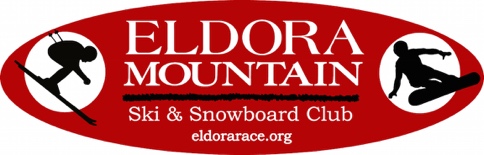 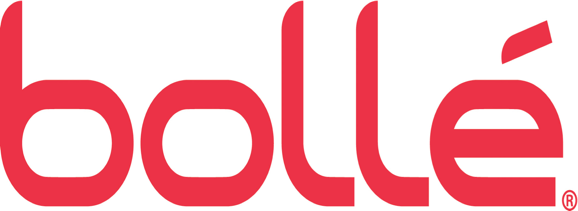 EVENT: SUREFOOT ELDORA FIS REGIONAL QUALIFIEREVENT: SUREFOOT ELDORA FIS REGIONAL QUALIFIEREVENT: SUREFOOT ELDORA FIS REGIONAL QUALIFIEREVENT: SUREFOOT ELDORA FIS REGIONAL QUALIFIERDateSiteCourseEventFeb. 4th, 2017Eldora MountainLa Belle SL, W&MFeb. 5th, 2017Eldora MountainLa BelleSL, W&MTimePlaceRegistrationRegistration7:00 – 8:00 AM 2/4/17West Wing LodgeFirst Team Captains MeetingFirst Team Captains MeetingFeb. 4th – 8amWest Wing Lodge DeckEntry Procedure: USSA ONLINE ATHLETE REGISTRATION ONLY: http://my.ussa.org/myussa (log in to your USSA account and look for the event registration tab). Notify Race Administrator by noon on 2/1/2017 of any changes. Please note that no racer will be allowed to start without prepayment and completed waiver.  Late fee of $25 will be applied on 2/1/2017 at midnight for each individual late entry.Entry Procedure: USSA ONLINE ATHLETE REGISTRATION ONLY: http://my.ussa.org/myussa (log in to your USSA account and look for the event registration tab). Notify Race Administrator by noon on 2/1/2017 of any changes. Please note that no racer will be allowed to start without prepayment and completed waiver.  Late fee of $25 will be applied on 2/1/2017 at midnight for each individual late entry.Entry Procedure: USSA ONLINE ATHLETE REGISTRATION ONLY: http://my.ussa.org/myussa (log in to your USSA account and look for the event registration tab). Notify Race Administrator by noon on 2/1/2017 of any changes. Please note that no racer will be allowed to start without prepayment and completed waiver.  Late fee of $25 will be applied on 2/1/2017 at midnight for each individual late entry.Entry Procedure: USSA ONLINE ATHLETE REGISTRATION ONLY: http://my.ussa.org/myussa (log in to your USSA account and look for the event registration tab). Notify Race Administrator by noon on 2/1/2017 of any changes. Please note that no racer will be allowed to start without prepayment and completed waiver.  Late fee of $25 will be applied on 2/1/2017 at midnight for each individual late entry.Entry FeeEntry DeadlineFINAL Online DeadlineAthlete Ticket$35/day11:59 PM MST 2/1/201711:59 PM MST 2/1/2017$35/dayWaiver: All athletes must have an Eldora Mountain Resort release waiver signed by a parent or legal guardian prior to the first team captain’s meeting. Liability waiver: http://alpine.usskiteam.com/alpine- programs/regions/rockycentral-region/rocky-mountain-division/calendar-and-announcements Waiver: All athletes must have an Eldora Mountain Resort release waiver signed by a parent or legal guardian prior to the first team captain’s meeting. Liability waiver: http://alpine.usskiteam.com/alpine- programs/regions/rockycentral-region/rocky-mountain-division/calendar-and-announcements Waiver: All athletes must have an Eldora Mountain Resort release waiver signed by a parent or legal guardian prior to the first team captain’s meeting. Liability waiver: http://alpine.usskiteam.com/alpine- programs/regions/rockycentral-region/rocky-mountain-division/calendar-and-announcements Waiver: All athletes must have an Eldora Mountain Resort release waiver signed by a parent or legal guardian prior to the first team captain’s meeting. Liability waiver: http://alpine.usskiteam.com/alpine- programs/regions/rockycentral-region/rocky-mountain-division/calendar-and-announcements Eligible AthletesEligible AthletesU10, U12, U14, U16U10, U12, U14, U16RulesRulesAll FIS & USSA rules will be in effect, please no lift line cutting! All FIS & USSA rules will be in effect, please no lift line cutting! Race HeadquartersRace HeadquartersWest Wing Lodge (Green roof, big deck, right behind lifts that service race hill)West Wing Lodge (Green roof, big deck, right behind lifts that service race hill)Bib DepositBib Deposit$50/team$50/teamAward CeremonyAward Ceremony30 minutes after final racer30 minutes after final racerJuryJuryTechnical Delegate:Jeff WestcottJuryJuryChief of Race:Matt Tomasko, matt@lertprograms.comJuryJuryChief of Course:TBAJuryJuryRace Administrator: Tricia Klomhaus, trish@lertprograms.comTentative Schedule8:30 – 9:15Run 1 InspectionRun 1 InspectionTentative Schedule9:301st Run Start Ladies (Men follow after redress)1st Run Start Ladies (Men follow after redress)Tentative Schedule12:00 – 12:45Run 2 InspectionRun 2 InspectionTentative Schedule1:002nd Run Start Ladies (Men follow after redress)2nd Run Start Ladies (Men follow after redress)Accommodations: Accommodations:  Millennium Hotel, Boulder, 303-998-2480 Millennium Hotel, Boulder, 303-998-2480Parking : Free, use main lotParking : Free, use main lotParking : Free, use main lotParking : Free, use main lotRace Volunteers: Sign up here: http://www.signupgenius.com/go/20f0e48a9af22aafe3-eldora1 or contact Trish Klomhaus (trish@lertprograms.com) or Clare Wise (clare@lertprograms.com)Race Volunteers: Sign up here: http://www.signupgenius.com/go/20f0e48a9af22aafe3-eldora1 or contact Trish Klomhaus (trish@lertprograms.com) or Clare Wise (clare@lertprograms.com)Race Volunteers: Sign up here: http://www.signupgenius.com/go/20f0e48a9af22aafe3-eldora1 or contact Trish Klomhaus (trish@lertprograms.com) or Clare Wise (clare@lertprograms.com)Race Volunteers: Sign up here: http://www.signupgenius.com/go/20f0e48a9af22aafe3-eldora1 or contact Trish Klomhaus (trish@lertprograms.com) or Clare Wise (clare@lertprograms.com)Questions? Questions? Trish Klomhaus, trish@lertprograms.comTrish Klomhaus, trish@lertprograms.com